Zajęcia Rozwijające Kreatywność Techniczne
klasa I A
18.05.2020r. 2h. lekcyjneTemat: Prezent dla naszych MamMoi Drodzy 
Witam serdecznie na naszych zajęciach, na których wykonamy Prezent dla mamy – torebka serce i bransoletkaZapraszam do zabawy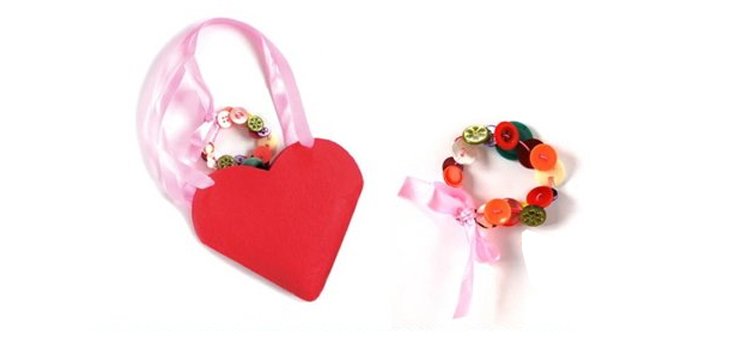 Co potrzebujesz by zrobić torebkę-serce i guzikową bransoletkę:– czerwony filc lub karton (A4),– 25 cm cienkiej gumki,– różową wstążkę (1m),– kolorowe guziki,– zszywacz biurowy,– nożyczki,– ołówek.Jak zrobić torebkę serce i guzikową bransoletkę:1. Na gumkę nawlekamy kolorowe guziki, zawiązujemy mocno i ozdabiamy wstążką.2. Filc lub karton A4 składamy na pół, rysujemy serce i wycinamy dwa serca równocześnie.3. Filc spinamy zszywkami (karton można skleić) na bocznych krawędziach, od góry serca pozostają niezłączone. W górnej części serduszek robimy dziurki i przewlekamy dwa paski z różowej tasiemki (supełki robimy po wewnętrznej stronie serc).4. Do gotowej torebki – serca wkładamy przygotowaną bransoletkę i prezent dla mamy gotowy.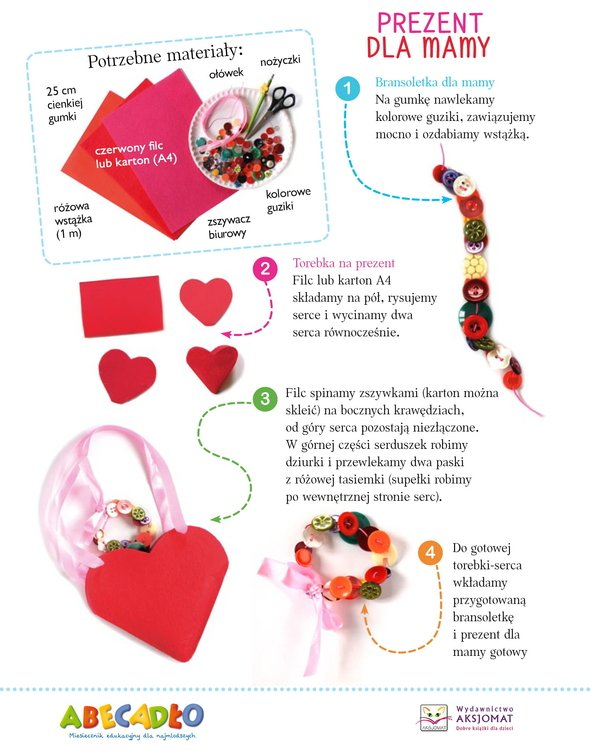 Moi Drodzy życzę miłej pracy i zabawy podczas wykonywania prezentu dla mamy. 
Mile widziane zdjęcia Waszych prac,przesyłajcie je na mój adres e-mail: anna267407@wp.plPozdrawiam 
Anna Goleń